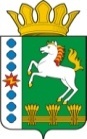 КОНТРОЛЬНО-СЧЕТНЫЙ ОРГАН ШАРЫПОВСКОГО РАЙОНАКрасноярского краяЗаключениена проект Постановления администрации Березовского сельсовета «О внесении изменений в Постановление администрации Березовского сельсовета от 30.10.2013 № 45 «Об утверждении муниципальной программы Березовского сельсовета «Обеспечение транспортной доступности и коммунальными услугами граждан»  (в ред. от 30.11.2017 № 70, от 05.03.2018 № 19, от 16.05.2018 № 43, от 26.10.2018 № 83, от 21.11.2018 № 93, от 30.11.2018 № 98)14 января 2019 год 				            		                              № 04Настоящее экспертное заключение подготовлено Контрольно – счетным органом Шарыповского района на основании ст. 157 Бюджетного  кодекса Российской Федерации, ст. 9 Федерального закона от 07.02.2011 № 6-ФЗ «Об общих принципах организации и деятельности контрольно – счетных органов субъектов Российской Федерации и муниципальных образований», ст. 5 Решения Шарыповского районного Совета депутатов от 20.09.2012 № 31/289р «О внесении изменений и дополнений в Решение Шарыповского районного Совета депутатов от 21.06.2012 № 28/272р «О создании Контрольно – счетного органа Шарыповского района» (в ред. от 20.03.2014 № 46/536р, от 25.09.2014 № 51/573р, от 26.02.2015 № 56/671р), пункт 1.2.3 Соглашения от 15.01.2015 «О передаче Контрольно-счетному органу Шарыповского района полномочий Контрольно-счетного органа Березовского сельсовета по осуществлению внешнего муниципального финансового контроля» и в соответствии со стандартом организации деятельности Контрольно-счетного органа Шарыповского района СОД 2 «Организация, проведение и оформление результатов финансово-экономической экспертизы проектов Решений Шарыповского районного Совета депутатов и нормативно-правовых актов по бюджетно-финансовым вопросам и вопросам использования муниципального имущества и проектов муниципальных программ» утвержденного приказом Контрольно-счетного органа Шарыповского района от 16.12.2013 № 29.          Представленный на экспертизу проект Постановления администрации Березовского сельсовета «О внесении изменений в Постановление администрации Березовского сельсовета от 30.10.2013 № 45 «Об утверждении муниципальной программы Березовского сельсовета «Обеспечение транспортной доступности и коммунальными услугами граждан» (в ред. от 30.11.2017 № 70, от 05.03.2018 № 19, от 16.05.2018 № 43, от 26.10.2018 № 83, от 21.11.2018 № 93, от 30.11.2018 № 98) направлен в Контрольно – счетный орган Шарыповского района 13 февраля 2019 года, разработчиком данного проекта Постановления является администрация Березовского сельсовета Шарыповского района. Основанием для разработки муниципальной программы являются:- статья 179 Бюджетного кодекса Российской Федерации;- Постановление администрации Березовского сельсовета от 26.07.2013 № 28/2 «Об утверждении Порядка принятия решений о разработке  муниципальных программ Березовского сельсовета, их формировании и реализации»;- распоряжение администрации Березовского сельсовета от 01.08.2013  № 45-р «Об утверждении перечня муниципальных программ  Березовского  сельсовета».Ответственный исполнитель муниципальной программы администрация Березовского сельсовета.Соисполнители муниципальной программы отсутствуют.Подпрограммами муниципальной программы являются:«Модернизация, реконструкция и капитальный ремонт объектов коммунальной инфраструктуры, жилья и благоустройства территории».«Проведение мероприятий, направленных на сохранение и улучшение транспортно – эксплуатационного состояния улично – дорожной сети сельского поселения».«Обращение с твердыми бытовыми, промышленными и биологическими отходами на территории поселения».Целью муниципальной программы является повышение качества предоставления жилищно – коммунальных услуг населению и улучшение транспортно – эксплуатационного состояния дорог местного значения.Мероприятие проведено 13-14 февраля 2019 года.В ходе подготовки заключения Контрольно – счетным органом Шарыповского района были проанализированы следующие материалы:- проект Постановления администрации Березовского сельсовета «О внесении изменений в постановление администрации Березовского сельсовета от 30.10.2013 № 45 «Об утверждении муниципальной программы Березовского сельсовета «Обеспечение транспортной доступности и коммунальными услугами граждан» (в ред. от 30.11.2017 № 70, от 05.03.2018 № 19, от 16.05.2018 № 43, от 26.10.2018 № 83, от 21.11.2018 № 93, от 30.11.2018 № 98);- паспорт муниципальной программы Березовского сельсовета «Обеспечение транспортной доступности и коммунальными услугами граждан».Рассмотрев представленные материалы к проекту Постановления муниципальной программы «Обеспечение транспортной доступности и коммунальными услугами граждан» установлено следующее:В соответствии с проектом паспорта Программы происходит изменение по строке (пункту) «Ресурсное обеспечение муниципальной программы», после внесения изменений строка  будет читаться:Увеличение бюджетных ассигнований по муниципальной программе за счет средств краевого бюджета в сумме 1 155,71,40 тыс.руб. (100,00%), в том числе: в 2019 году в сумме 370,60 тыс. руб., в 2020 году в сумме 385,05 тыс. руб., в 2021 году в сумме 400,06 тыс. руб..Вносятся изменения в  подпрограмму 2 «Проведение мероприятий, направленных на сохранение и улучшение транспортно – эксплуатационного состояния улично – дорожной сети сельского поселения» муниципальной программы, после внесения изменений в подпрограмму 2 строка «Объемы и источники финансирования подпрограммы» будет читаться:По подпрограмме «Проведение мероприятий, направленных на сохранение и улучшение транспортно – эксплуатационного состояния улично – дорожной сети сельского поселения» увеличение бюджетных ассигнований за счет средств краевого бюджета  в сумме 11 155,71,40 тыс.руб. (100,00%), в том числе: в 2019 году в сумме 370,60 тыс. руб., в 2020 году в сумме 385,05 тыс. руб., в 2021 году в сумме 400,06 тыс. руб. на мероприятие «Содержание автомобильных дорог общего пользования местного значения за счет средств дорожного фонда Красноярского края».           Перераспределены бюджетные ассигнования по подпрограмме «Проведение мероприятий, направленных на сохранение и улучшение транспортно – эксплуатационного состояния улично – дорожной сети сельского поселения»:           - за счет средств бюджета поселения в сумме 3,71 тыс. руб. с мероприятия «Содержание улично-дорожной сети сельского поселения и искусственных сооружений на них за счет средств дорожного фонда Березовского сельсовета» на мероприятие «Софинансирование на содержание автомобильных дорог общего пользования местного значения за счет средств дорожного фонда муниципального образования Березовского сельсовета».При проверке правильности планирования и составления проекта Постановления  нарушений не установлено.На основании выше изложенного Контрольно – счетный орган Шарыповского района предлагает администрации Березовского сельсовета принять проект Постановления администрации Березовского сельсовета «О внесении изменений в постановление администрации Березовского сельсовета от 30.10.2013 № 45 «Об утверждении муниципальной программы Березовского  сельсовета «Обеспечение транспортной доступности и коммунальными услугами граждан» (в ред.  от 30.11.2017 № 70, от 05.03.2018 № 19, от 16.05.2018 № 43, от 26.10.2018 № 83, от 21.11.2018 № 93, от 30.11.2018 № 98).ПредседательКонтрольно – счетного органа				                		Г.В. СавчукРесурсное обеспечение муниципальной программы Предыдущая редакцияПостановленияПредлагаемая редакция(Проект Постановления) Ресурсное обеспечение муниципальной программы Общий объем бюджетных ассигнований на реализацию муниципальной программы  составляет  3 902,07 тыс. руб. в том числе:за счет средств краевого бюджета  0,00 тыс. руб. из них:2019 год –0,00 тыс.руб.;2020 год – 0,00 тыс.руб.;2021 год – 0,00 тыс.рубза счет средств районного бюджета  344,10 тыс. руб. из них:2019 год – 114,70 тыс.руб.;2020 год – 114,70 тыс.руб.;2021 год – 114,70 тыс.руб. за счет средств бюджета поселения  3 557,97 тыс.руб., из них:2019 год – 1 160,79 тыс.руб.;2020 год – 1 178,79 тыс.руб.;2021 год – 1 218,39 тыс.руб.Общий объем бюджетных ассигнований на реализацию муниципальной программы  составляет  5 057,78 тыс. руб. в том числе:за счет средств краевого бюджета  1 155,71 тыс. руб. из них:2019 год –370,60 тыс.руб.;2020 год – 385,05 тыс.руб.;2021 год – 400,06 тыс.рубза счет средств районного бюджета  344,10 тыс. руб. из них:2019 год – 114,70 тыс.руб.;2020 год – 114,70 тыс.руб.;2021 год – 114,70 тыс.руб. за счет средств бюджета поселения  3 557,97 тыс.руб., из них:2019 год – 1 160,79 тыс.руб.;2020 год – 1 178,79 тыс.руб.;2021 год – 1 218,39 тыс.руб. Объемы и источники финансирования подпрограммы  Предыдущая редакция подпрограммы Предлагаемая редакция подпрограммы(Проект Постановления) Объемы и источники финансирования подпрограммы  Общий объем бюджетных ассигнований на реализацию муниципальной программы  составляет  1 009,20 тыс. руб. в том числе:за счет средств краевого бюджета  0,00 тыс. руб. из них:2019 год –0,00 тыс.руб.;2020 год – 0,00 тыс.руб.;2021 год – 0,00 тыс.рубза счет средств районного бюджета  0,00 тыс. руб. из них:2019 год – 0,00 тыс.руб.;2020 год – 0,00 тыс.руб.;2021 год – 0,00 тыс.руб. за счет средств бюджета поселения  1 009,20 тыс.руб., из них:2019 год – 311,20 тыс.руб.;2020 год – 329,20 тыс.руб.;2021 год – 368,80 тыс.руб.Общий объем бюджетных ассигнований на реализацию муниципальной программы  составляет  2 164,91 тыс. руб. в том числе:за счет средств краевого бюджета  1 155,71 тыс. руб. из них:2019 год –370,60 тыс.руб.;2020 год – 385,05 тыс.руб.;2021 год – 400,06 тыс.рубза счет средств районного бюджета  0,00 тыс. руб. из них:2019 год – 0,00 тыс.руб.;2020 год – 0,00 тыс.руб.;2021 год – 0,00 тыс.руб.за счет средств бюджета поселения   1 009,20 тыс.руб., из них:2019 год – 311,20 тыс.руб.;2020 год – 329,20 тыс.руб.;2021 год – 368,80 тыс.руб.